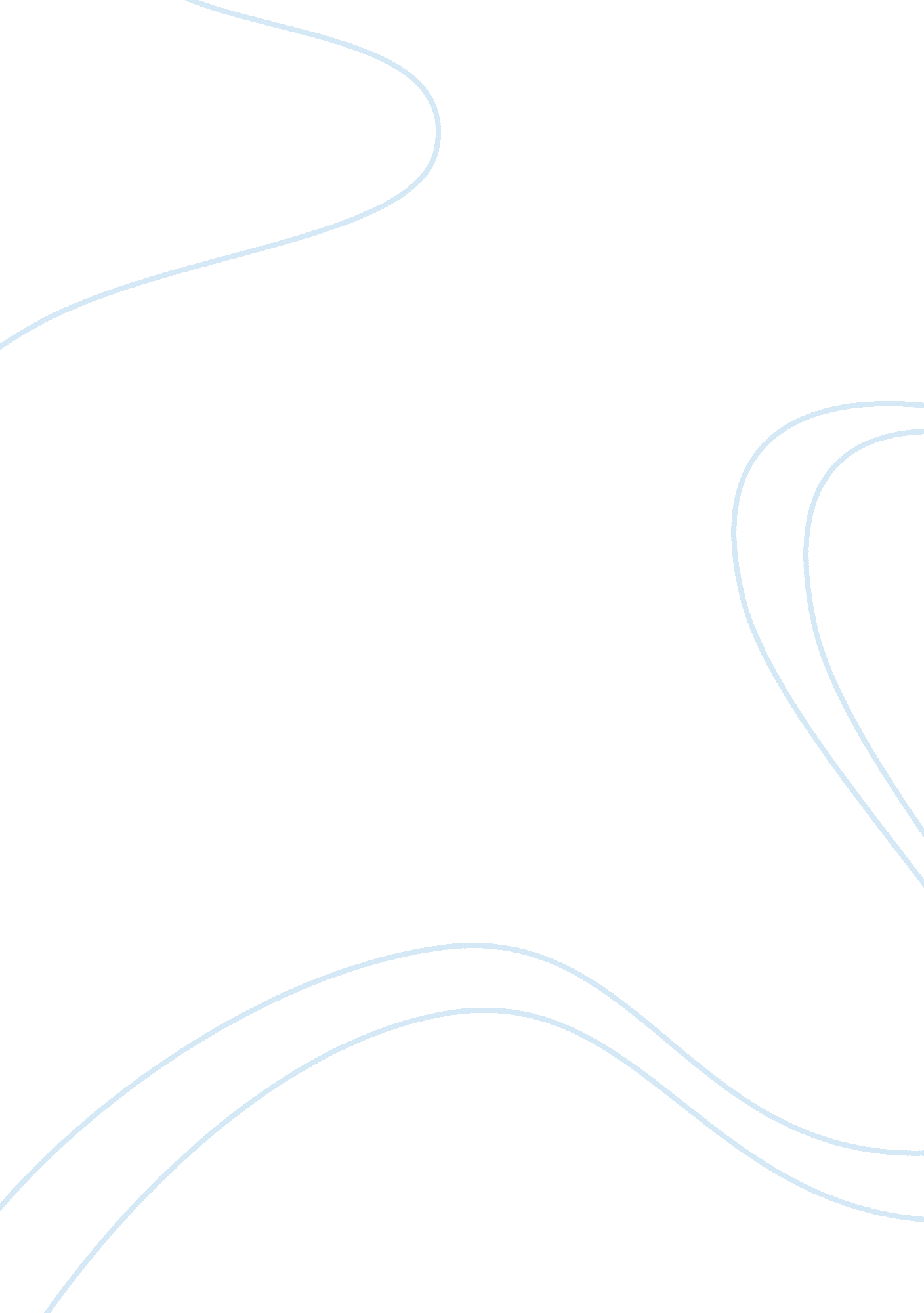 Trafficking of women and children essay sampleSociology, Slavery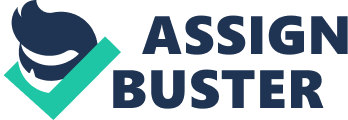 Trafficking is a type of slavery involving trade or transport of someone. Trafficking affects virtually every country in the world. It is said that trafficking is the third largest source of profit for organized crime. (http://fpc. state. gov/documents/organization/9107. pdf) Trafficking usually happens in women and children because most societies still feel they are a burden. Women and children are also needed because of the need for sex tourism, sex workers, cheap sweatshop labor and domestic workers. Women and children will suffer mental and physical abuse from the traffickers. This includes beatings, rape, seclusion and confinement. (http://fpc. state. gov/documents/organization/9107. pdf) There are two categories which trafficking is listed as. There is sex-based and non-sex based. (www. legalserviceindia. com/articles/tch_wo. htm) For sex-based this includes prostitution which is the practice of engaging in sex with someone for payment, pornography which is printed or visual material containing sexual organs or sexual activity and lastly there is cyber sex which is a virtual sex encounter which two or more people connected on the computer send each other messages describing a sexual experience. Then there is non-sex based which is domestic labor which is when someone works within the employer’s household, industrial labor which is labor in industry and sweatshops which is a factory or workshop where manual workers are employed at very low wages for long hours and under poor conditions. There are 7 main laws that help stop human trafficking. They are William Wilberforce Trafficking Victims Protection Reauthorization Act of 2008, Trafficking Victims Protection Reauthorization Act of 2005, Prosecutorial Remedies and Other Tools To End the Exploitation of Children Today Act of 2003 (PROTECT Act), Trafficking Victims Protection Reauthorization Act of 2003, Victims of Trafficking and Violence Protection Act of 2000, Trafficking Victims Protection Reauthorization Act of 2008, and The Foreign operations export financing and related programs appropriations act of 2002. (http://www. state. gov/j/tip/laws/) Statistics show that that child/human trafficking is one of the fastest growing crimes in the world. The Global Market of child trafficking is $12 billion a year. 600, 000-800, 000 people are bought and sold across the border each year. 14, 500 to 17, 500 foreign nationals are trafficked in the US each year. Most concerning is that the majority of victims are under the age 25 with many in their mid teens. (http://sctnow. org/contentpages. aspx? parentnavigationid= 5827) Japan is a destination country for women and children from East Asia, Southeast Asia, Eastern Europe, Russia, and Latin America who are subjected to sexual labor. Japan continues to be a international hub for production and trafficking of child pornography. Japan is home to an immense sex industry. Themed-Brothels, Hostess Clubs, Escort Agencies, “ Snack” Clubs, Strip Theatres and Street Prostitution are big in Japan. In April 2004 the government of Japan established the Inter-Ministerial Liaison Committee regarding measures to combat trafficking in people. (http://www. hurights. or. jp/news/0508/e01. html) Recruitment techniques are often based on false promises of employment as waitresses, hotel staff, entertainers, or models. Traffickers also use marriages between foreign women and Japanese men to enter the victims into Japan for forced prostitution. Texas is hub for international human trafficking because of its many busy interstate highways, international airports, countless bus station, the shipping commerce through the Gulf of Mexico and its shared border with Mexico. Texas has many runaway and “ throwaway” youth. In average both Houston and Austin have 6, 000 runaways annually.(http://childrenatrisk. org/research/child-trafficking/texas-overview/) One out of three runaway or “ throwaway” children will be lured into sex trafficking within the first 48 hours. (http://childrenatrisk. org/research/childtrafficking/texas-overview/) The average age into sex trafficking is 12-13.(http://childrenatrisk. org/research/child-trafficking/texas-overview/)Texas is home to large amounts of sexually oriented business . Those business would include strip clubs, massage parlors and modeling studios. India faces both in country and cross border trafficking. Many people from India are being trafficked to Middle Eastern countries. Girls are sold by poor families. The women and children are locked up for days, starved, beaten and burned with cigarettes until they learn to serve 25 clients a day. Also they can go to training which includes constant exposure to porn films, repeated rapes and tutorials on how to “ please” customers. The women and children will work long hours and get no breaks. If they stop or don’t do something correctly they will get beat. There are 3 main organizations that help stop human trafficking. The first is The Polaris Project. It was founded in 2002 by Katherine Chon and Derek Ellerm and became one of the nation’s first grassroots initiatives against human trafficking. In 2003 The Polaris Project launched a victim outreach program that helps uncover trafficking location, directly target trafficking networks, identify victims and connect them to services. 2004 was an important year for The Polaris Project because not only did it open in Japan but it opened one of the only transitional housing programs for trafficking survivors in the US. Then in 2011 The Polaris Project took its 45, 000th call and connects to its 5, 500th victim. (http://www. polarisproject. org/) The second organization is the Not for Sale Campaign which was founded by David Batstone. Their mission is to stand with those who are enslaved, work together to free them, and empower them in their freedom to break the cycle of vulnerability. (http://www. notforsalecampaign. org/) Not for Sale bridges knowledge to action. In 2011 they helped 450, 494 people mobilize, 69 brands engaged and 1, 435 futures created. As of 2011 it is $307. 54 to create 1 future for a victim of trafficking. (http://www. notforsalecampaign. org/) The last organization is Stop Trafficking Now and Walk which was founded by Greg Wark. SCTNow seeks to protect children by focusing funding on efforts on stopping the demand of buyers, predators and traffickers. Their mission is to fund efforts that target the demand side of child sex slavery. SCTNow also helps other non-profit organizations. Anybody can help stop human trafficking if they just try. Some ways to help are to expose the truth about modern-day slavery. You can do this by talking to your peers and teaching others that slavery still happens and trafficking is a type of slavery. Keep an eye out and don’t turn away, if you see someone being trafficked tell someone. If you suspect slavery or trafficking, call the national trafficking hotline at 888-3737-888. Also you can donate to organizations that help stop trafficking like Stop Child Trafficking Now and Walk, The Polaris Project and the Not for Sale Campaign. 